Attendance Last Sunday: 91General Fund offering: $3,369.72 + year-to-date = $94,446.56 General Fund contributions budgeted for all of 2015: $217,040.00THIS WEEK 	Today, 12:00pm – Drama & the Bible sabbatical group	Monday, 6:30pm – ESL teacher meeting	Wednesday, 5:30pm – Helping Hands sabbatical group	Wednesday, 6:00pm – Elders meeting	Wednesday, 6:30pm – MVS support committee meeting	Thursday, noon – Bulletin items due 	Thursday, 1:30pm – Elkhart Bible study	Thursday-Sunday – Bridgefolk conference at AMBS Friday, 7:00pm – Restauración Bible studyCOMING EVENTS – August/September	24 & 25 – Jubilee House clean up days	25 – ESL registration, 6:30pm	27 – Goshen Bible study, 1:30pm	Sept. 1 – Elders meeting, 6:00pm	3 – Mennonite Women Service Circle, 9:30am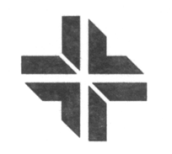 Pastor Carolyn Hunt (574) 350-6285 carolyn.gardner.hunt@gmail.comPastor Frances Ringenberg (574) 621-2676 mfrancesvr@gmail.comInterim, Pastoral Care: Andrea Baker Dean (786) 217-4038Elders: John Sommers, Ross Ringenberg, Dorothy Wiebe-Johnson, Lois LongeneckerFor pastoral care you are welcome to contact a pastor or elder directly, or call the church office to make an appointment Lead Pastor Nelson Kraybill is on sabbatical until November 29, 2015. See Pastor Nelson’s biblical sites blog at peace-pilgrim.com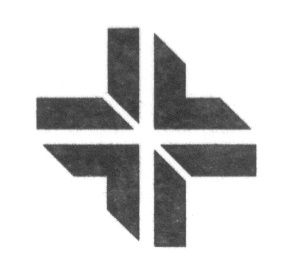 GATHERING TO WORSHIPGathering musicCall to worshipSINGINGHymnal 2 – “In thy holy place we bow”Hymnal 475 – “Become to us the living Bread”Sing the Story 121 – “Nothing is lost on the breath of God”CONFESSION OF SIN AND WORDS OF ASSURANCE 																	– Hymnal 691RECEIVING OF NEW MEMBER – Mara WeaverPASSING THE PEACE OF CHRISTHEARING THE WORDChildren’s time: Carolyn Gardner HuntScripture: John 6:51-58Sermon: Matt Cordella			“Works, Signs & Wonders: taking a bite out of the Bread of Life”RESPONDINGSing the Journey 87 – “Put peace into each other’s hands” Sharing joys and concerns: Frances RingenbergOffering Pastoral prayer: Lois LongeneckerSENDINGSing the Journey 97 – “The Lord is my light”Benediction: Frances RingenbergA prayer team is available to pray with you at the front of the sanctuary following the service. This can include anointing.THIS MORNING:Worship leader: Marty BenderPre-service music: Carol & Lauren WeirichSong leader: Kyle WeirichSpanish Translator: Prayer team:  Lois Longenecker, Frances RingenbergVisuals: Heather BlahaUsher: Becky MillerGreeters: Al & Lois LongeneckerHall monitor: Jerry MillerChurch nursery: TBALibrary assistant: Lois LongeneckerFellowship-15: TBABuilding lock-up: Jim BixlerSound tech: TBASUNDAY SCHOOL HOUR: Children: This week during Sunday Funday we will be using the wooden figures that the children painted several weeks ago.  All ages can find Pastor Carolyn during Fellowship 15 and join in this intergenerational activity.Adult classes:  	 Bible Class/Spanish – Lower level, Sojourner room Sabbatical group – Gospel of John Bible study – Lower level classroom – Matt CordellaNEXT SUNDAY:   Sermon: Abbot John Klassen & Marilyn Stahl (Bridgefolk)Worship leader: Alan KreiderSong Leader: Ellen KraybillChildren’s time: Kathee Kime KirchnerPrayer team: Dorothy Wiebe-Johnson, Frances RingenbergVisuals: Heather BlahaPre-service music: Eleanor KreiderUsher: Becky MillerGreeters: Al & Lois LongeneckerHall monitor: Jerry MillerChurch nursery: John Henry BrimmerLibrary assistant: Grace MillerBuilding lock-up: Al LongeneckerSound tech: Josh KinderANNOUNCEMENTS:Drama & the Bible sabbatical group will meet today for a light noon lunch before Laura Kraybill leads the session.Karl & Twilla Epp Stutzman invite you to an open house Today, 2:30-4:00pm, with a house blessing at 3:30pm.  Their new home is located at 1103 Evans St., Elkhart.  Maps will be provided.THANKS and RAGS: Thank you to all who donated to our Pedal Power Community Bike Shop last Sunday. I found it interesting, perhaps a good omen, that the total came out to exactly $100. That equals 40 hours that I am able to be in the shop (through MVS). But thank you especially for coming to see and hear about the shop and being interested in it. On a loosely related note, if you have any OLD T-SHIRTS you are looking to get rid of, we would gladly take them to cut up and use as rags in the shop. Perhaps we could form an old-t-shirt-cutting-into-rags-sermon-response Sunday School class (just kidding). – Nick BouwmanAs the 2015-16 school year begins, college students new to the area may be visiting PSMC and MVS'ers will be arriving at Jubilee House.  To offer a special welcome, the Party Team/Hospitality Pod is organizing Sunday noon lunches for the month of September.  If small groups or individuals would like to help provide a simple meal, please contact Becky Miller by e-mail pdlski@hotmail.com or in person.  Hosts are needed for September 13, 20 and 27.  Thanks for considering this hospitality opportunity.It is MCC School Kit time.  There are cloth bags on the table outside the library with a list of the contents.  There are quite a few bags, but if we run out of bags, supplies can be brought in a plastic bag and MCC will put in cloth bags.  Please return the filled bags to the table or the box under the table by the end of August.  Thank you.The MVS unit will welcome new members on Wednesday, August 26, and helping hands are needed for a quick sprucing up around Jubilee House.  No heavy lifting!  Volunteers from Prairie Street and Fellowship of Hope will gather on Monday, August 24, 7:00-8:00pm and Tuesday, August 25, 1:00-3:00pm for two short bursts of cleaning.  Pastor Carolyn is your contact:  574-350-6285. Prairie Street Men’s choral group will sing in the morning service on October 4. Organizers: Stan Hoffman and James Krabill.  More information and rehearsal times will come later.